ОФИЦИАЛЬНОЕ ОПУБЛИКОВАНИЕПОСТАНОВЛЕНИЕАдминистрации  сельского поселения Черновкаот 10.11.2021  № 108О внесении изменений в постановление Администрации поселения Черновка от 09.12.2016 №101 «Об утверждении муниципальной программы «Повышение эффективности муниципального управления в сельском поселении Черновка Кинель-Черкасского района Самарской области» на 2017-2025 годы»Руководствуясь распоряжением Администрации поселения Черновка от 03.11.2021 № 38 «О разработке проектов постановлений Администрации поселения Черновка «О внесении изменений в муниципальные программы сельского поселения Черновка Кинель-Черкасского района Самарской области», ПОСТАНОВЛЯЮ:	1. Внести в постановление Администрации поселения Черновка от 09.12.2016 №101 «Об утверждении муниципальной программы «Повышение эффективности муниципального управления в сельском поселении Черновка Кинель-Черкасского района Самарской области» на 2017-2025 годы» следующие изменения:в муниципальной программе «Повышение эффективности муниципального управления в сельском поселении Черновка Кинель-Черкасского района Самарской области» на 2017-2025 годы (далее – муниципальная программа):в паспорте муниципальной программы:раздел «Объемы бюджетных ассигнований муниципальной программы» изложить в следующей редакции:«Общий объем финансирования муниципальной программы составляет 22180,2 тыс. рублей, в том числе по годам:2017 год – 2396,2 тыс. рублей;2018 год – 2334,4 тыс. рублей;2019 год – 2366,7 тыс. рублей;2020 год – 2649,1тыс. рублей;2021 год – 3480,5 тыс. рублей;2022 год – 2300,8 тыс. рублей;2023 год – 2217,5 тыс. рублей;2024 год – 2217,5 тыс. рублей*;2025 год – 2217,5 тыс. рублей*.Из них:- за счет средств федерального бюджета – 1091,3 тыс. рублей, в том числе по годам:2017 год – 186,2 тыс. рублей; 2018 год – 207,9 тыс. рублей;2019 год – 224,1 тыс. рублей;2020 год – 236,2 тыс. рублей;2021 год – 236,9 тыс. рублей;2022 год – 0,0 тыс. рублей;2023 год – 0,0 тыс. рублей;2024 год – 0,0 тыс. рублей;2025 год – 0,0 тыс. рублей,- за счет средств областного бюджета – 570,9 тыс. рублей, в том числе по годам:2017 год – 0,0 тыс. рублей; 2018 год – 0,0 тыс. рублей;2019 год – 0,0  тыс. рублей;2020 год – 0,0 тыс. рублей;2021 год – 570,9 тыс. рублей;2022 год – 0,0 тыс. рублей;2023 год – 0,0 тыс. рублей;2024 год – 0,0 тыс. рублей;2025 год – 0,0 тыс. рублей,- за счет средств бюджета поселения – 20448,0 тыс. рублей, в том числе по годам:2017 год – 2210,0 тыс. рублей;2018 год – 2126,5 тыс. рублей;2019 год – 2142,6 тыс. рублей;2020 год – 2412,9 тыс. рублей;2021 год – 2602,7 тыс. рублей;2022 год – 2300,8 тыс. рублей;2023 год – 2217,5 тыс. рублей;2024 год – 2217,5 тыс. рублей*;2025 год – 2217,5 тыс. рублей*,- за счет прочих безвозмездных поступлений в 2021 году – 70,0 тыс. рублей.*Финансирование основных мероприятий муниципальной программы в 2024-2025 годах носит прогнозный характер»;в тексте муниципальной программы:абзац 3 раздела 6 «Информация о ресурсном обеспечении муниципальной программы» изложить в следующей редакции:«Общий объем финансирования муниципальной программы составляет 22180,2 тыс. рублей, в том числе по годам:2017 год – 2396,2 тыс. рублей;2018 год – 2334,4 тыс. рублей;2019 год – 2366,7 тыс. рублей;2020 год – 2649,1тыс. рублей;2021 год – 3480,5 тыс. рублей;2022 год – 2300,8 тыс. рублей;2023 год – 2217,5 тыс. рублей;2024 год – 2217,5 тыс. рублей*;2025 год – 2217,5 тыс. рублей*.Из них:- за счет средств федерального бюджета – 1091,3 тыс. рублей, в том числе по годам:2017 год – 186,2 тыс. рублей; 2018 год – 207,9 тыс. рублей;2019 год – 224,1 тыс. рублей;2020 год – 236,2 тыс. рублей;2021 год – 236,9 тыс. рублей;2022 год – 0,0 тыс. рублей;2023 год – 0,0 тыс. рублей;2024 год – 0,0 тыс. рублей;2025 год – 0,0 тыс. рублей,- за счет средств областного бюджета – 570,9 тыс. рублей, в том числе по годам:2017 год – 0,0 тыс. рублей; 2018 год – 0,0 тыс. рублей;2019 год – 0,0  тыс. рублей;2020 год – 0,0 тыс. рублей;2021 год – 570,9 тыс. рублей;2022 год – 0,0 тыс. рублей;2023 год – 0,0 тыс. рублей;2024 год – 0,0 тыс. рублей;2025 год – 0,0 тыс. рублей,- за счет средств бюджета поселения – 20448,0 тыс. рублей, в том числе по годам:2017 год – 2210,0 тыс. рублей;2018 год – 2126,5 тыс. рублей;2019 год – 2142,6 тыс. рублей;2020 год – 2412,9 тыс. рублей;2021 год – 2602,7 тыс. рублей;2022 год – 2300,8 тыс. рублей;2023 год – 2217,5 тыс. рублей;2024 год – 2217,5 тыс. рублей*;2025 год – 2217,5 тыс. рублей*,- за счет прочих безвозмездных поступлений в 2021 году – 70,0 тыс. рублей.*Финансирование основных мероприятий муниципальной программы в 2024-2025 годах носит прогнозный характер»;приложение 2 к муниципальной программе изложить в редакции приложения к настоящему постановлению.2.Контроль за выполнением настоящего постановления оставляю за собой.3.Опубликовать настоящее постановление в газете «Черновские вести».4.Настоящее постановление вступает в силу со дня его официального опубликования.Глава сельского поселения Черновка, А.Е.КазаевПриложение к постановлению Администрациисельского поселения Черновка от 10.11.2021 № 108ПРИЛОЖЕНИЕ 2 к муниципальной программе «Повышение эффективности муниципальногоуправления в сельском поселении Черновка Кинель-Черкасского района Самарской области» на 2017-2025 годы»Перечень основных мероприятий по реализации муниципальной программы «Повышение эффективности муниципального управления в сельском поселении Черновка Кинель-Черкасского района Самарской области» на 2017-2025 годыДОПОЛНИТЕЛЬНОЕ СОГЛАШЕНИЕк соглашению о передаче Администрацией сельского поселения Черновка муниципального района Кинель-Черкасский Самарской области осуществления части полномочий Комитету по управлению имуществом Кинель-Черкасского района в сфере благоустройства № 10 от 12.11.2020 (далее – Соглашение) с. Кинель-Черкассы                                                                                                                        10.11.2021 г.Администрация сельского поселения Черновка муниципального района Кинель-Черкасский Самарской области, именуемая в дальнейшем «Администрация сельского поселения Черновка», в лице Главы сельского поселения Казаева Алексея Евгеньевича, действующего на основании Устава сельского поселения Черновка муниципального района Кинель-Черкасский Самарской области, с одной стороны, и Комитет по управлению имуществом Кинель-Черкасского района, именуемый в дальнейшем «Комитет», в лице руководителя Комитета по управлению имуществом Кинель-Черкасского района - заместителя Главы Администрации района по вопросам строительства и архитектуры Долгополова Дмитрия Михайловича, действующего на основании Устава муниципального района Кинель-Черкасский Самарской области и распоряжения Администрации Кинель-Черкасского района от 22.07.2019 №308-р, с другой стороны, совместно именуемые «Стороны», заключили настоящее дополнительное соглашение к Соглашению (далее – дополнительное соглашение) о нижеследующем:1. Соглашение расторгнуть с 01.01.2022.2. Настоящее дополнительное соглашение составлено в двух экземплярах, имеющих одинаковую юридическую силу, по одному для каждой из Сторон.3. Настоящее дополнительное соглашение вступает в силу со дня его подписания.4. Настоящее дополнительное соглашение подлежит опубликованию на официальном сайте Администрации Кинель-Черкасского района и в газете «Черновские вести».5. Реквизиты и подписи Сторон.РОСРЕЕСТР УПРАВЛЕНИЕ ПО САМАРСКОЙ ОБЛАСТИ ИНФОРМИРУЕТ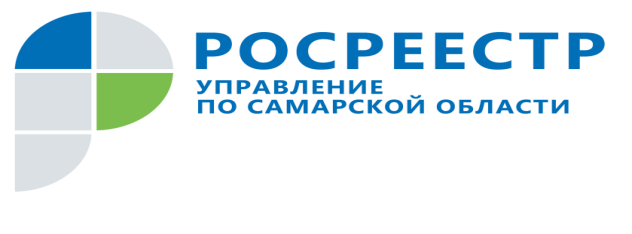 ПРЕСС-РЕЛИЗ29 октября 2021Жители Самарской области бесплатно узаконили недвижимостьСамарский Росреестр с 29 июля по 1 октября этого года зарегистрировал права в отношении 1700 ранее учтенных объектов недвижимости. Правообладатели самостоятельно обратились в ведомство с заявлением о государственной регистрации своего ранее возникшего права, госпошлина за которую не взимается.Ранее учтенные объекты недвижимости – это объекты, права на которые возникли до вступления в силу в 1997 году федерального закона «О государственной регистрации прав на недвижимое имущество и сделок с ним». «Такие права признаются юридически действительными, и в этой части гражданам волноваться не стоит. Вместе с тем сегодня вся информация о собственниках России хранится в электронном формате, в специальной защищенной программе - Едином государственном реестре недвижимости. Наличие в ЕГРН зарегистрированных прав граждан защищает их имущественные интересы, в том числе от мошеннических действий», - говорит заместитель руководителя Управления Росреестра по Самарской области Татьяна Титова. Информация о собственнике, внесенная в ЕГРН, позволит Росреестру оперативно направить на электронную почту уведомление (например, о поступившем заявлении о продаже имущества), а также обеспечить согласование с правообладателями земельных участков местоположения границ смежных земельных участков, что поможет избежать возникновения земельных споров.В ведомстве напомнили, что за внесение в ЕГРН сведений о ранее учтенном объекте недвижимости государственная пошлина не взимается, для граждан эта услуга предоставляется бесплатно. __________________________________________________________________________________________________Контакты для СМИ:Никитина Ольга Александровна, помощник руководителя Управления Росреестра по Самарской области
Мобильный: 8 (927) 690-73-51
Электронная почта: pr.samara@mail.ruСайт: https://rosreestr.gov.ru/site/Личная страница в Instagram: https://www.instagram.com/olganikitina_v/ПРЕСС-РЕЛИЗ02 ноября 2021В Самарской области заработала «гаражная амнистия»Первыми правообладателями земельных участков, зарегистрированных Управлением Росреестра по Самарской области в упрощенном порядке (по «гаражной амнистии»), стали жители Отрадного. В рамках действия закона о «гаражной амнистии» по обращению граждан администрация Отрадного вынесла постановления о предоставлении земельных участков под гаражами в собственность. Трое владельцев гаражей бесплатно получили землю, и Управление Росреестра по Самарской области зарегистрировало их права на земельные участки под гаражами.«До вступления в силу «гаражной амнистии» оформление этих земельных участков было возможно только через суд или путем их выкупа у муниципалитета, поскольку документов на землю у граждан не было. Вместе с тем владельцы гаражей открыто и добросовестно пользовались ими больше 15 лет. Землю они получили от организации, в которой тогда работали. В свою очередь земля представлялась муниципалитетом на законных основаниях, но не гражданам, а организации. Закон о «гаражной амнистии» позволил владельцам легко оформить недвижимость и получить возможность распоряжаться своим имуществом», - рассказал начальник межмуниципального отдела по г. Отрадный, Кинель-Черкасскому району Управления Росреестра по Самарской области Алексей Супиченко.Напомним, закон о «гаражной амнистии» вступил в силу с 1 сентября 2021 года. Документ, разработанный при участии Росреестра, внес ясность в регулирование вопросов оформления прав на объекты гаражного назначения и земельные участки, на которых они расположены. Росреестр разработал также методические рекомендации к федеральному закону о «гаражной амнистии», в которых в простой и доступной форме рассказывается, как воспользоваться «гаражной амнистией». Положения «гаражной амнистии» действуют до 1 сентября 2026 года.До указанной даты гражданин, использующий гараж, который является объектом капитального строительства и возведен до дня введения в действие Градостроительного кодекса РФ (до декабря 2004 года), имеет право на предоставление бесплатно в собственность земельного участка, находящегося в государственной или муниципальной собственности, на котором расположен гараж. Воспользоваться законом о «гаражной амнистии» могут также наследники владельцев таких гаражей. На самовольные постройки закон о «гаражной амнистии» не распространяется. Справочно:По гаражной амнистии можно оформить гараж:- одноэтажный, имеющий фундамент и стены, без жилых помещений внутри, - построен до декабря 2004 года (то есть до введения в действие Градостроительного кодекса РФ),- расположен на земельном участке, который находятся в государственной или муниципальной собственности, - «сваренные» металлические гаражи, построенные кооперативами и имеющие общую стену и коммуникации (земля кооператива должна быть выделена под гараж); - используется в личных целях.- гараж НЕ признан самовольной постройкой по суду или решению органа местного самоуправленияПо «гаражной амнистии» нельзя оформить гараж:- некапитальный гараж, «ракушка», - гараж построен на земельном участке, где имеется основной объект недвижимости (когда на земельном участке построен дом, и здесь же находится гараж как вспомогательный объект, он оформляется в ином порядке), - гараж, который используется для предпринимательской деятельности,- гараж, находящийся в составе многоквартирных домов или офисных зданий,- машино-место,- гараж, построенный в порядке договора долевого участия в строительстве, - гараж, возведенный после вступления в силу Градостроительного кодекса. Документы, позволяющие оформить гараж по «гаражной амнистии»:- любое решение органа власти (в том числе советского периода), подтверждающее, что ранее был предоставлен земельный участок под гаражом;- старый технический паспорт на гараж, который был заказан для технической инвентаризации гаража;- документы о подключении гаража к электрическим сетям или иным сетям инженерного обеспечения; - справка или иной документ, подтверждающие выплату пая в гаражном кооперативе; - документы о наследстве, если гараж принадлежал наследодателю;- решение общего собрания гаражного кооператива, подтверждающее распределение гражданину гаража;- документы, подтверждающие приобретение гаража у другого лица._________________________________________________________________________________Контакты для СМИ:Никитина Ольга Александровна, помощник руководителя Управления Росреестра по Самарской области
Телефон: (846) 33-22-555, Мобильный: 8 (927) 690-73-51, Эл.почта: pr.samara@mail.ruСайт: https://rosreestr.gov.ru/site/Соучредители газеты«Черновские вести»: Администрация сельского поселения Черновка муниципального района Кинель-Черкасский Самарской области, Собрание представителей сельского поселения Черновка муниципального района Кинель-Черкасский Самарской области.Издатель Администрация сельского поселения Черновка муниципального района Кинель-ЧеркасскийСамарской области.Адрес редакции:Самарская обл., Кинель-Черкасский р-н, с. Черновка, ул. Школьная, 30. тел. 2-66-43Email:adm.s.p.chernowka@yandex.ruГазета выпускается не реже одного раза в месяц.Газета распространяется бесплатно.Тираж 50 экз.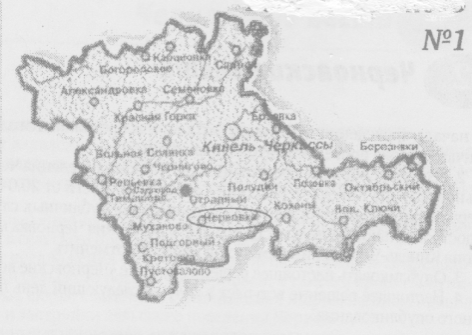 Газета Администрации сельского поселения Черновкамуниципального района Кинель-Черкасский  Самарской области№ 67 (383)10 ноября 2021 года№ п/пНаименование цели, задачи, основных мероприятийОтветственные исполнители (соисполнители) основных мероприятийСрок реализацииФорма бюджетных ассигнованийФорма бюджетных ассигнованийОбъем финансирования по годам, тыс. рублейОбъем финансирования по годам, тыс. рублейОбъем финансирования по годам, тыс. рублейОбъем финансирования по годам, тыс. рублейОбъем финансирования по годам, тыс. рублейОбъем финансирования по годам, тыс. рублейОбъем финансирования по годам, тыс. рублейОбъем финансирования по годам, тыс. рублейОбъем финансирования по годам, тыс. рублейОбъем финансирования по годам, тыс. рублейОбъем финансирования по годам, тыс. рублейИсточники финансированияОжидаемый результат№ п/пНаименование цели, задачи, основных мероприятийОтветственные исполнители (соисполнители) основных мероприятийСрок реализацииФорма бюджетных ассигнованийФорма бюджетных ассигнований2017201720182019202020212022202320242025ВсегоИсточники финансированияОжидаемый результатЦель. Повышение эффективности деятельности органов местного самоуправления сельского поселения Черновка Кинель-Черкасского района Самарской областиЦель. Повышение эффективности деятельности органов местного самоуправления сельского поселения Черновка Кинель-Черкасского района Самарской областиЦель. Повышение эффективности деятельности органов местного самоуправления сельского поселения Черновка Кинель-Черкасского района Самарской областиЦель. Повышение эффективности деятельности органов местного самоуправления сельского поселения Черновка Кинель-Черкасского района Самарской областиЦель. Повышение эффективности деятельности органов местного самоуправления сельского поселения Черновка Кинель-Черкасского района Самарской областиЦель. Повышение эффективности деятельности органов местного самоуправления сельского поселения Черновка Кинель-Черкасского района Самарской областиЦель. Повышение эффективности деятельности органов местного самоуправления сельского поселения Черновка Кинель-Черкасского района Самарской областиЦель. Повышение эффективности деятельности органов местного самоуправления сельского поселения Черновка Кинель-Черкасского района Самарской областиЦель. Повышение эффективности деятельности органов местного самоуправления сельского поселения Черновка Кинель-Черкасского района Самарской областиЦель. Повышение эффективности деятельности органов местного самоуправления сельского поселения Черновка Кинель-Черкасского района Самарской областиЦель. Повышение эффективности деятельности органов местного самоуправления сельского поселения Черновка Кинель-Черкасского района Самарской областиЦель. Повышение эффективности деятельности органов местного самоуправления сельского поселения Черновка Кинель-Черкасского района Самарской областиЦель. Повышение эффективности деятельности органов местного самоуправления сельского поселения Черновка Кинель-Черкасского района Самарской областиЦель. Повышение эффективности деятельности органов местного самоуправления сельского поселения Черновка Кинель-Черкасского района Самарской областиЦель. Повышение эффективности деятельности органов местного самоуправления сельского поселения Черновка Кинель-Черкасского района Самарской областиЦель. Повышение эффективности деятельности органов местного самоуправления сельского поселения Черновка Кинель-Черкасского района Самарской областиЦель. Повышение эффективности деятельности органов местного самоуправления сельского поселения Черновка Кинель-Черкасского района Самарской областиЦель. Повышение эффективности деятельности органов местного самоуправления сельского поселения Черновка Кинель-Черкасского района Самарской областиЦель. Повышение эффективности деятельности органов местного самоуправления сельского поселения Черновка Кинель-Черкасского района Самарской областиЗадача 1. Совершенствование муниципального управления, достижение поставленных целей деятельности по повышению результативности деятельности органов местного самоуправленияЗадача 1. Совершенствование муниципального управления, достижение поставленных целей деятельности по повышению результативности деятельности органов местного самоуправленияЗадача 1. Совершенствование муниципального управления, достижение поставленных целей деятельности по повышению результативности деятельности органов местного самоуправленияЗадача 1. Совершенствование муниципального управления, достижение поставленных целей деятельности по повышению результативности деятельности органов местного самоуправленияЗадача 1. Совершенствование муниципального управления, достижение поставленных целей деятельности по повышению результативности деятельности органов местного самоуправленияЗадача 1. Совершенствование муниципального управления, достижение поставленных целей деятельности по повышению результативности деятельности органов местного самоуправленияЗадача 1. Совершенствование муниципального управления, достижение поставленных целей деятельности по повышению результативности деятельности органов местного самоуправленияЗадача 1. Совершенствование муниципального управления, достижение поставленных целей деятельности по повышению результативности деятельности органов местного самоуправленияЗадача 1. Совершенствование муниципального управления, достижение поставленных целей деятельности по повышению результативности деятельности органов местного самоуправленияЗадача 1. Совершенствование муниципального управления, достижение поставленных целей деятельности по повышению результативности деятельности органов местного самоуправленияЗадача 1. Совершенствование муниципального управления, достижение поставленных целей деятельности по повышению результативности деятельности органов местного самоуправленияЗадача 1. Совершенствование муниципального управления, достижение поставленных целей деятельности по повышению результативности деятельности органов местного самоуправленияЗадача 1. Совершенствование муниципального управления, достижение поставленных целей деятельности по повышению результативности деятельности органов местного самоуправленияЗадача 1. Совершенствование муниципального управления, достижение поставленных целей деятельности по повышению результативности деятельности органов местного самоуправленияЗадача 1. Совершенствование муниципального управления, достижение поставленных целей деятельности по повышению результативности деятельности органов местного самоуправленияЗадача 1. Совершенствование муниципального управления, достижение поставленных целей деятельности по повышению результативности деятельности органов местного самоуправленияЗадача 1. Совершенствование муниципального управления, достижение поставленных целей деятельности по повышению результативности деятельности органов местного самоуправленияЗадача 1. Совершенствование муниципального управления, достижение поставленных целей деятельности по повышению результативности деятельности органов местного самоуправленияЗадача 1. Совершенствование муниципального управления, достижение поставленных целей деятельности по повышению результативности деятельности органов местного самоуправления1.11.Финансовое обеспечение деятельности Главы поселенияАдминистрация сельского поселения Черновка2017-2025Расходы на выплаты персоналу государственных (муниципальных) органовИные закупки товаров, работ и услуг для обеспечения государственных (муниципальных) нуждРасходы на выплаты персоналу государственных (муниципальных) органовИные закупки товаров, работ и услуг для обеспечения государственных (муниципальных) нужд531,4509,8509,8575,1638,4665,1621,0621,0621,0621,05403,8Средства из бюджета поселенияПовышение показателей эффективности деятельности органов местного самоуправления сельского поселения Черновка1.22.Финансовое обеспечение деятельности администрации поселенияАдминистрация сельского поселения Черновка2017-2025Расходы на выплаты персоналу государственных (муниципальных) органовИные закупки товаров, работ и услуг для обеспечения государственных (муниципальных) нуждУплата налогов, сборов и иных платежейРасходы на выплаты персоналу государственных (муниципальных) органовИные закупки товаров, работ и услуг для обеспечения государственных (муниципальных) нуждУплата налогов, сборов и иных платежей1029,2-422,1-13,2856,9-42,6-3,1856,9-42,6-3,1813,8-536,4-3,11009,2-548,2-3,01071,5570,9649,070,03,01061,5-530,0-5,01061,5-530,0-5,01061,5-530,0-5,01061,5-530,0-5,09026,6570,94818,370,045,4Средства из бюджета поселенияСредства из областного бюджетаСредства из бюджета поселенияПрочие безвозмездные поступленияСредства из бюджета поселенияПовышение показателей эффективности деятельности органов местного самоуправления сельского поселения Черновка1.36. Исполнение государственных полномочий по осуществлению первичного воинского учета на территориях, где отсутствуют военные комиссариатыАдминистрация сельского поселения Черновка2017-2025Расходы на выплаты персоналу государственных (муниципальных) органовИные закупки товаров, работ и услуг для обеспечения государственных (муниципальных) нуждРасходы на выплаты персоналу государственных (муниципальных) органовИные закупки товаров, работ и услуг для обеспечения государственных (муниципальных) нужд164,321,9198,49,5198,49,5188,235,9209,426,8200,936,0----961,2130,1Средства из федерального бюджетаПовышение показателей эффективности деятельности органов местного самоуправления сельского поселения ЧерновкаЗадача 2. Повышение эффективности кадровой политики органов местного самоуправления сельского поселения ЧерновкаЗадача 2. Повышение эффективности кадровой политики органов местного самоуправления сельского поселения ЧерновкаЗадача 2. Повышение эффективности кадровой политики органов местного самоуправления сельского поселения ЧерновкаЗадача 2. Повышение эффективности кадровой политики органов местного самоуправления сельского поселения ЧерновкаЗадача 2. Повышение эффективности кадровой политики органов местного самоуправления сельского поселения ЧерновкаЗадача 2. Повышение эффективности кадровой политики органов местного самоуправления сельского поселения ЧерновкаЗадача 2. Повышение эффективности кадровой политики органов местного самоуправления сельского поселения ЧерновкаЗадача 2. Повышение эффективности кадровой политики органов местного самоуправления сельского поселения ЧерновкаЗадача 2. Повышение эффективности кадровой политики органов местного самоуправления сельского поселения ЧерновкаЗадача 2. Повышение эффективности кадровой политики органов местного самоуправления сельского поселения ЧерновкаЗадача 2. Повышение эффективности кадровой политики органов местного самоуправления сельского поселения ЧерновкаЗадача 2. Повышение эффективности кадровой политики органов местного самоуправления сельского поселения ЧерновкаЗадача 2. Повышение эффективности кадровой политики органов местного самоуправления сельского поселения ЧерновкаЗадача 2. Повышение эффективности кадровой политики органов местного самоуправления сельского поселения ЧерновкаЗадача 2. Повышение эффективности кадровой политики органов местного самоуправления сельского поселения ЧерновкаЗадача 2. Повышение эффективности кадровой политики органов местного самоуправления сельского поселения ЧерновкаЗадача 2. Повышение эффективности кадровой политики органов местного самоуправления сельского поселения ЧерновкаЗадача 2. Повышение эффективности кадровой политики органов местного самоуправления сельского поселения ЧерновкаЗадача 2. Повышение эффективности кадровой политики органов местного самоуправления сельского поселения Черновка1.33.Организация обучения муниципальных служащих и работников органов местного самоуправления сельского поселения Черновка по программам профессиональной переподготовки, повышения квалификацииАдминистрация сельского поселения Черновка2017-2025Повышение квалификации работников органов местного самоуправления для эффективного исполнения возложенных на них задач1.44.Организация участия работников органов местного самоуправления сельского поселения Черновка в семинарах, выставках, тренингах и иных мероприятий информационного характераАдминистрация сельского поселения Черновка2017-2025Повышение квалификации работников органов местного самоуправления для эффективного исполнения возложенных на них задачЗадача 3. Организация межбюджетных отношений, способствующих обеспечению устойчивого исполнения расходных обязательств сельского поселения ЧерновкаЗадача 3. Организация межбюджетных отношений, способствующих обеспечению устойчивого исполнения расходных обязательств сельского поселения ЧерновкаЗадача 3. Организация межбюджетных отношений, способствующих обеспечению устойчивого исполнения расходных обязательств сельского поселения ЧерновкаЗадача 3. Организация межбюджетных отношений, способствующих обеспечению устойчивого исполнения расходных обязательств сельского поселения ЧерновкаЗадача 3. Организация межбюджетных отношений, способствующих обеспечению устойчивого исполнения расходных обязательств сельского поселения ЧерновкаЗадача 3. Организация межбюджетных отношений, способствующих обеспечению устойчивого исполнения расходных обязательств сельского поселения ЧерновкаЗадача 3. Организация межбюджетных отношений, способствующих обеспечению устойчивого исполнения расходных обязательств сельского поселения ЧерновкаЗадача 3. Организация межбюджетных отношений, способствующих обеспечению устойчивого исполнения расходных обязательств сельского поселения ЧерновкаЗадача 3. Организация межбюджетных отношений, способствующих обеспечению устойчивого исполнения расходных обязательств сельского поселения ЧерновкаЗадача 3. Организация межбюджетных отношений, способствующих обеспечению устойчивого исполнения расходных обязательств сельского поселения ЧерновкаЗадача 3. Организация межбюджетных отношений, способствующих обеспечению устойчивого исполнения расходных обязательств сельского поселения ЧерновкаЗадача 3. Организация межбюджетных отношений, способствующих обеспечению устойчивого исполнения расходных обязательств сельского поселения ЧерновкаЗадача 3. Организация межбюджетных отношений, способствующих обеспечению устойчивого исполнения расходных обязательств сельского поселения ЧерновкаЗадача 3. Организация межбюджетных отношений, способствующих обеспечению устойчивого исполнения расходных обязательств сельского поселения ЧерновкаЗадача 3. Организация межбюджетных отношений, способствующих обеспечению устойчивого исполнения расходных обязательств сельского поселения ЧерновкаЗадача 3. Организация межбюджетных отношений, способствующих обеспечению устойчивого исполнения расходных обязательств сельского поселения ЧерновкаЗадача 3. Организация межбюджетных отношений, способствующих обеспечению устойчивого исполнения расходных обязательств сельского поселения ЧерновкаЗадача 3. Организация межбюджетных отношений, способствующих обеспечению устойчивого исполнения расходных обязательств сельского поселения ЧерновкаЗадача 3. Организация межбюджетных отношений, способствующих обеспечению устойчивого исполнения расходных обязательств сельского поселения Черновка1.55.Предоставление иных межбюджетных трансфертов бюджету муниципального района из бюджета сельского поселенияАдминистрация сельского поселения Черновка2017-2025Иные межбюджетные трансферты214,1214,1214,1214,1214,2214,1214,183,3---1153,9Средства из бюджета поселенияОрганизация межбюджетных отношений, способствующих обеспечению устойчивого исполнения расходных обязательств сельского поселения ЧерновкаИтого:2396,22396,22334,42334,42366,72649,13480,52300,82217,52217,52217,522180,2Комитет по управлению имуществом Кинель-Черкасского района    Администрация сельского поселенияЧерновка муниципального района Кинель-Черкасский Самарской области446350, Самарская область,Кинель-Черкасский район, с.Кинель-Черкассы, ул.Красноармейская, 69.УФК по Самарской области (Комитет по управлению имуществом Кинель-Черкасского района)ИНН: 6372003549КПП: 637201001БИК: 013601205Банк: ОТДЕЛЕНИЕ САМАРА БАНКА РОССИИ//УФК по Самарской области г. СамараЕдиный казначейский счет: 40102810545370000036Единый счет бюджета: 03100643000000014200Лицевой счет: 04423008240ОКТМО-36620000КБК 90520240014050000446329, Самарская область, Кинель-Черкасский район, с.Черновка, ул.Школьная, 30ИНН 6372010024  КПП 637201001УФК по Самарской области (Управление финансов Кинель-Черкасского района, Администрация сельского поселения Черновка л/с 317010571)Банк: ОТДЕЛЕНИЕ САМАРА БАНКА РОССИИ//УФК по Самарской области г.Самара  БИК 013601205Единый казначейский счет: 40102810545370000036Единый счет бюджета: 03231643366204684200     ОКПО 79163351ОГРН 1056372012608 ОКТМО 36620468  ОКОГУ 3300500ОКФС 14ОКОПФ 75404ОКВЭД 84.11.35    Руководитель Комитета по управлению имуществом Кинель-Черкасского района - заместитель Главы Администрации района по вопросам строительства и архитектурыГлава сельского поселения Черновка Кинель-Черкасского района_________               Д.М. Долгополов (подпись)________       А.Е.Казаев (подпись)М.П.                                            10.11.2021 г.М.П. 	                                                                                                                                                                                                                                                                                                          10.11.2021 г.  